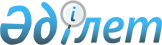 Қазақстан Республикасы Үкіметінің 2009 жылғы 17 қыркүйектегі № 1396 қаулысына өзгеріс енгізу туралыҚазақстан Республикасы Үкіметінің 2009 жылғы 29 желтоқсандағы № 2210 Қаулысы

      Қазақстан Республикасының 2008 жылғы 4 желтоқсандағы Бюджет кодексіне және «Бюджеттің атқарылуы және оған кассалық қызмет көрсету ережесін бекіту туралы» Қазақстан Республикасы Үкіметінің 2009 жылғы 26 ақпандағы № 220 қаулысына сәйкес Қазақстан Республикасының Үкіметі ҚАУЛЫ ЕТЕДІ:



      1. «Қазақстан Республикасы Үкіметінің резервінен қаражат бөлу туралы» Қазақстан Республикасы Үкіметінің 2009 жылғы 17 қыркүйектегі № 1396 қаулысына мынадай өзгеріс енгізілсін:



      1-тармақтағы «120444451 (бір жүз жиырма миллион төрт жүз қырық төрт мың төрт жүз елу бір)» деген сандар мен сөздер «16973559 (он алты миллион тоғыз жүз жетпіс үш мың бес жүз елу тоғыз)» деген сандармен және сөздермен ауыстырылсын.



      2. Осы қаулы қол қойылған күнінен бастап қолданысқа енгізіледі.      Қазақстан Республикасының

      Премьер-Министрі                               К. Мәсімов
					© 2012. Қазақстан Республикасы Әділет министрлігінің «Қазақстан Республикасының Заңнама және құқықтық ақпарат институты» ШЖҚ РМК
				